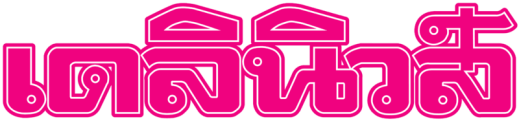 ข่าวประจำวันพฤหัสบดีที่ 22 กุมภาพันธ์ พ.ศ. 2561 หน้า 15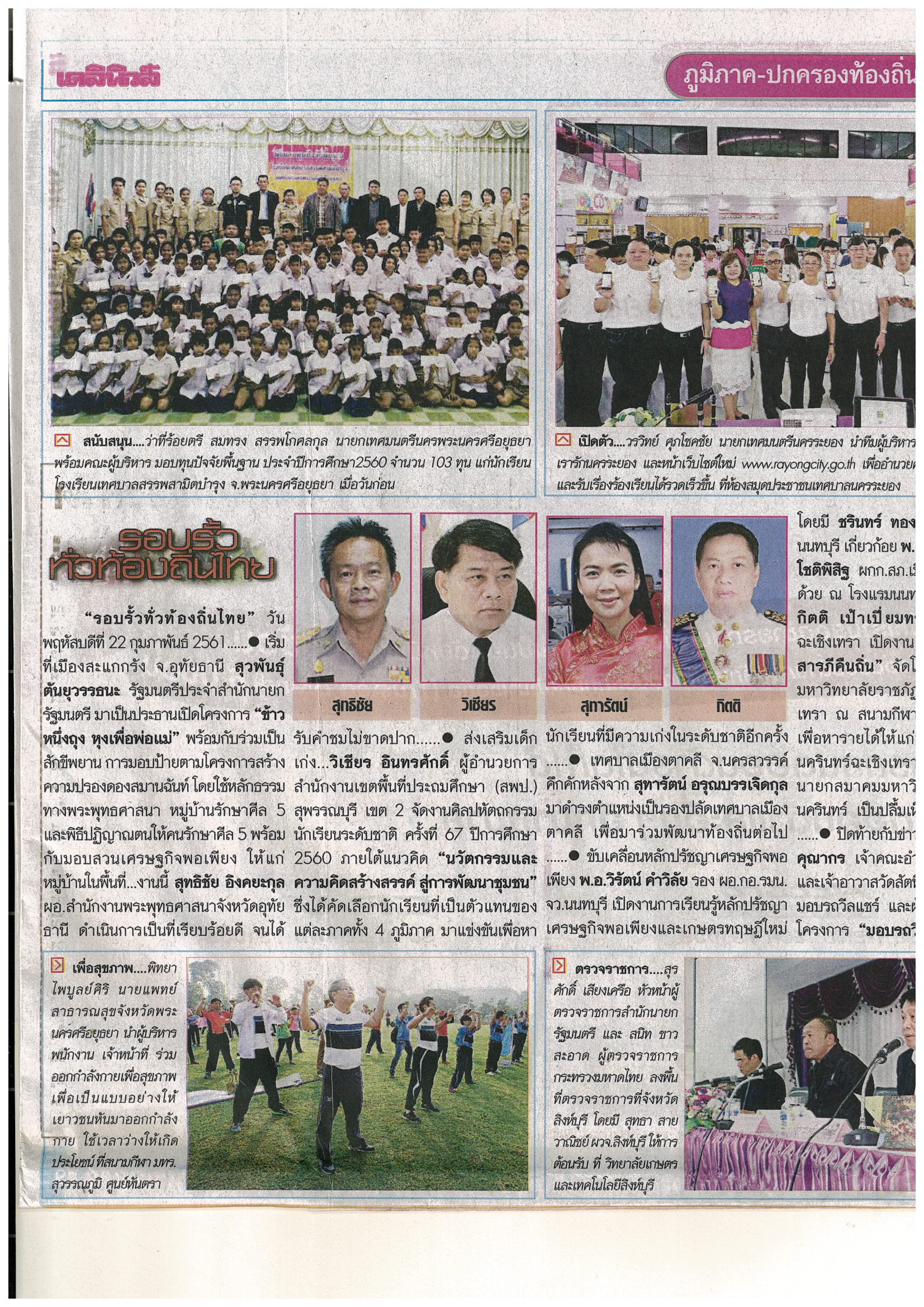 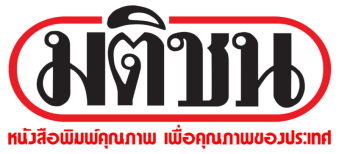 ข่าวประจำวันพฤหัสบดีที่ 22 กุมภาพันธ์ พ.ศ. 2561 หน้า 7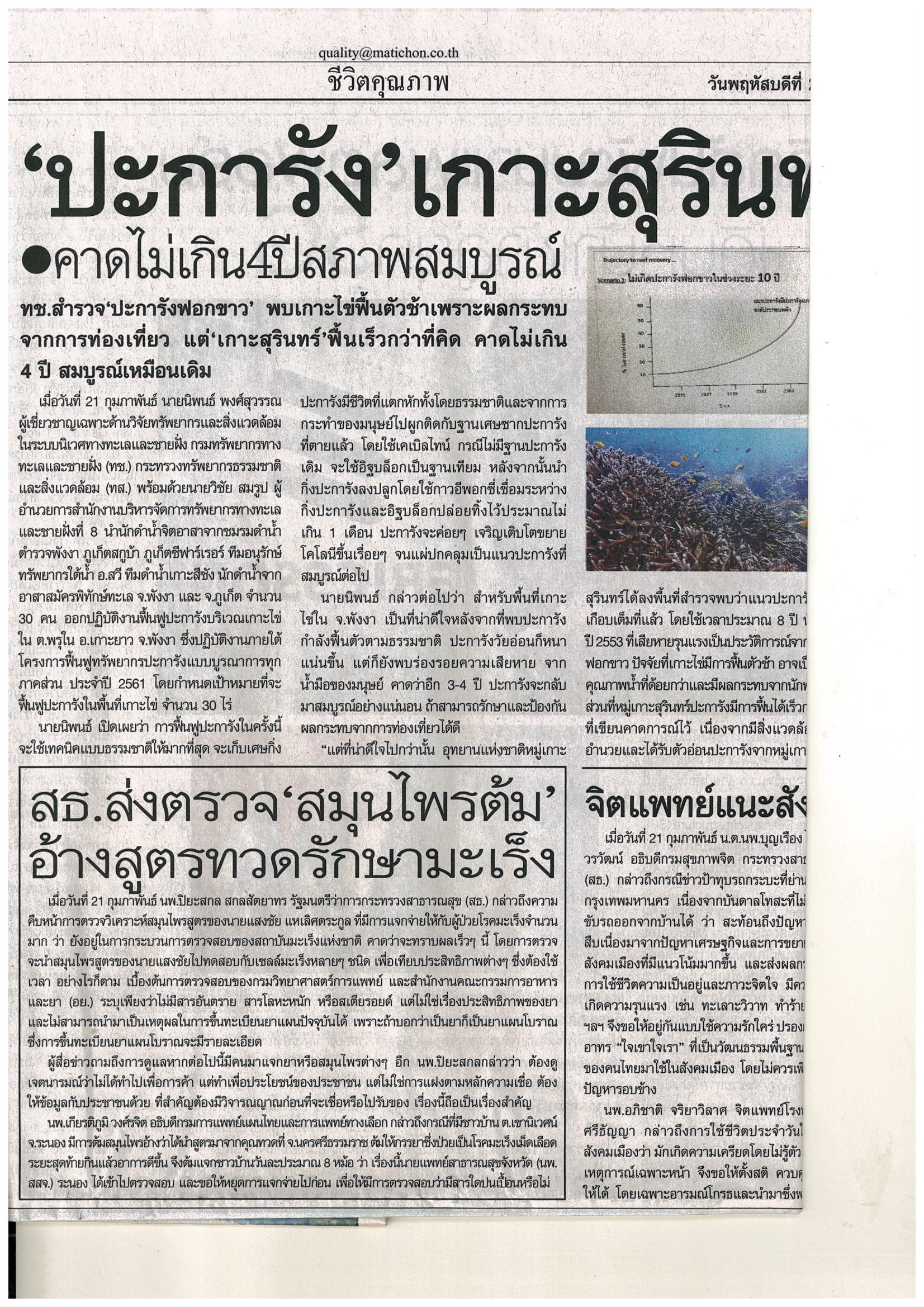 